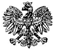 Zgierz, dn. 01.07.2021 r.ZP.272.22.2021.EN/4INFORMACJA O KWOCIE PRZEZNACZONEJ NA SFINANSOWANIE ZAMÓWIENIA„Przebudowa drogi – wykonanie nakładki na drodze powiatowej Nr 5126 E ul. Targowa w Głownie – od drogi krajowej Nr 14 do ul. Żeromskiego”	Na podstawie art. 222 ust. 4 ustawy z dnia 11 września 2019 r. – Prawo zamówień publicznych (tj. Dz. U. z 2019 r., poz. 2019 z późn. zm.) Powiat Zgierski reprezentowany przez Zarząd Powiatu Zgierskiego informuje, że na sfinansowanie zamówienia publicznego, w uchwale budżetowej Powiatu Zgierskiego na              rok 2021 zostały zabezpieczone środki finansowe w wysokości 200 000,00 zł brutto (słownie: dwieście tysięcy złotych 00/100). 									Zarząd Powiatu Zgierskiego		_____________________________________( podpis Kierownika Zamawiającego lub osoby upoważnionej)        Skarbnik Powiatu Zgierskiego________________________________	                                                                                                                        (podpis Skarbnika Powiatu Zgierskiego)          ZARZĄD POWIATU ZGIERSKIEGO                     95-100 Zgierz, ul. Sadowa 6a                    Tel. (42) 288 81 00, fax (42) 719 08 16                     zarzad@powiat.zgierz.pl, www.powiat.zgierz.pl